【广州市妇女儿童医疗中心】是国家儿童区域医疗中心，国家建立健全现代医院管理制度试点医院
拥有3个国家临床重点专科，7个广东省临床重点专科，连续10年进入复旦最佳医院综合排名全国百强

本次共计招聘博士后&医生&医技&康养&护理共计500+人才，会议中还有多轮抽奖[嘿哈]

诚邀各位同学参与，请提前安排好时间！[握手]
会议时间：2021年12月27日（今天），晚上18:30
会议链接：https://meeting.tencent.com/dw/XLiLBedjyeMj
会议ID：755 101 387
点击会议链接，提前填写签到信息，进入会议更方便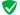 